Министерство науки и высшего образования Российской ФедерацииФедеральное государственное бюджетное образовательное учреждениевысшего образования«Владимирский государственный университетимени Александра Григорьевича и Николая Григорьевича Столетовых»(ВлГУ)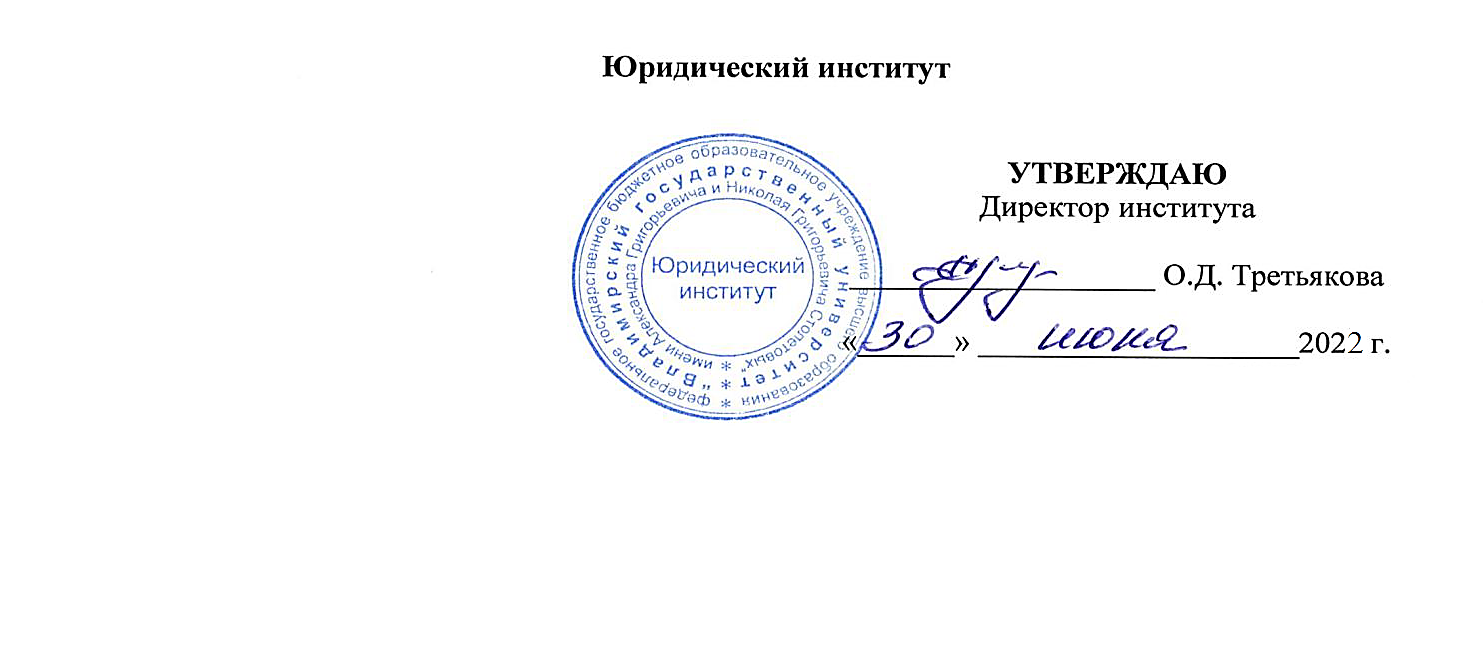 ФОНД ОЦЕНОЧНЫХ МАТЕРИАЛОВ (СРЕДСТВ) ПОДИСЦИПЛИНЕАКТУАЛЬНЫЕ ПРОБЛЕМЫ ЧАСТНОГО ПРАВАСпециальность40.05.04 «Судебная и прокурорская деятельность»СпециализацияСудебная деятельностьг. Владимир20221. ПЕРЕЧЕНЬ КОМПЕТЕНЦИЙ И ПЛАНИРУЕМЫЕ РЕЗУЛЬТАТЫ ОБУЧЕНИЯ ПО ДИСЦИПЛИНЕ2. ОЦЕНОЧНЫЕ МАТЕРИАЛЫ ДЛЯ ПРОВЕДЕНИЯ ТЕКУЩЕГО КОНТРОЛЯ УСПЕВЕМОСТИ ПО ДИСЦИПЛИНЕЗадание для рейтинг-контроля №1 (Тест)Вариант 1.Вопрос 1. С позиций учения о частном праве гражданское право можно определить как:а) основную отрасль права, регулирующую общественные отношения граждан, которые формируются по их инициативе и преследуют цели удовлетворения собственных (частных) интересов;б) основную отрасль права, регулирующую частные (имущественные, а также некоторые неимущественные) отношения собственников имущества (только граждан), которые формируются по инициативе их участников и преследуют цели удовлетворения их собственных (частных) интересов;в) основную отрасль права, регулирующую частные (имущественные, а также некоторые неимущественные) отношения собственников имущества (граждан и юридических лиц), которые формируются по инициативе их участников и преследуют цели удовлетворения их собственных (частных) интересов;г) основную отрасль права, регулирующую частные (имущественные, а также некоторые неимущественные) отношения собственников имущества (граждан и юридических лиц), которые формируются по инициативе их участников и преследуют цели удовлетворения общественных интересов.Вопрос 2. Предметом гражданско-правовой науки является:а) действующее гражданское законодательство и практика его применения, так и история его развития, и опыт гражданско-правового развития в зарубежных правопорядках;б) практика применения гражданского законодательства;в) сравнение отечественного гражданского законодательства с зарубежным законодательством;г) опыт гражданско-правового развития в зарубежных правопорядках.Вопрос 3. В предмет гражданского права входят:а) имущественные отношения и личные неимущественные отношения;б) имущественные отношения;в) личные неимущественные отношения;г) имущественные отношения и иногда личные неимущественные отношения.Вопрос 4. Основными гражданско-правовыми формами имущественных отношений и соответственно подотраслями гражданского права являются:а) корпоративное право;б) вещное право и корпоративное право;в) вещное право, обязательственное право, исключительные («интеллектуальные») права;г) вещное право, обязательственное право, исключительные («интеллектуальные») права, корпоративное право.Вопрос 5. Правоотношение - это:а) отношение, существующее в форме связи субъектов урегулированного правом общественного отношения, выражающейся в наличии у них субъективных прав и обязанностей;б) предмет деятельности субъектов гражданского права;в) способ взаимосвязи субъективных прав и обязанностей, составляющих содержание правоотношения;г) способность субъекта своими действиями приобретать для себя права и создавать для себя обязанности.Вопрос 6. Абсолютными называются такие правоотношения:а) в которых управомоченному лицу (лицам) противостоит строго определенное обязанное лицо (лица);б) в которых управомоченному лицу противостоит неопределенный круг обязанных субъектов;в) в которых управомоченному лицу противостоит неопределенный круг, а иногда обязанное лицо (лица);г) в которых управомоченному лицу никто не противостоит.Вопрос 7. Признаки юридического лица по гражданскому законодательству:а) государственная регистрация в установленном порядке, имущественная обособленность, самостоятельная имущественная ответственность по своим обязательствам, выступление в гражданском обороте и при разрешении споров в судах от своего имени;б) имущественная обособленность, самостоятельная имущественная ответственность по своим обязательствам, выступление в гражданском обороте и при разрешении споров в судах от своего имени;в) организационное единство, имущественная обособленность, самостоятельная имущественная ответственность по своим обязательствам;г) организационное единство, наличие учредительных документов, имущественная обособленность.Вопрос 8. Объекты гражданских правоотношений - это:а) различные материальные (в том числе вещественные) и не материальные (идеальные) блага либо процесс их создания, составляющие предмет деятельности субъектов гражданского права;б) не материальные (идеальные) блага либо процесс их создания, составляющие предмет деятельности субъектов гражданского права;в) различные материальные блага;г) процесс создания не материальных благ, составляющие предмет деятельности субъектов гражданского права.Вопрос 9. Юридические факты - это:а) факты реальной действительности, с которыми действующие законы и иные правовые акты связывают возникновение, изменение или прекращение гражданских прав и обязанностей, т.е. правоотношений;б) правомерные действия субъектов, имеющие целью возникновение или прекращение гражданских правоотношений;в) факты реальной действительности, с которыми действующие законы и иные правовые акты связывают изменение или прекращение гражданских прав и обязанностей, т.е. правоотношений;г) факты реальной действительности, с которыми действующие законы и иные правовые акты связывают возникновение, изменение гражданских прав и обязанностей, т.е. правоотношений.Вопрос 10. Действительность сделки определяется следующими условиями:а) законность содержания, соблюдение формы сделки;б) законность содержания, способность физических и юридических лиц, совершающих ее, к участию в сделке, соответствие воли и волеизъявления, соблюдение формы сделки;в) законность содержания, способность физических и юридических лиц, совершающих ее, к участию в сделке, соответствие воли и волеизъявления;г) законность содержания, соответствие воли и волеизъявления, соблюдение формы сделки.Вариант 2. Вопрос 1. Наука гражданского права представляет собой:а) систематизированную совокупность знаний о гражданско-правовом регулировании общественных отношений: свойствах и закономерностях его функционирования и развития; способах достижения его эффективности; средства получения новых знаний, необходимых для дальнейшего совершенствования гражданского права;б) совокупность законов и иных нормативных актов, содержащих нормы права;в) практику применения гражданского законодательства;г) приемы и способы решения научных задач.Вопрос 2. Гражданское право можно понимать, как:а) только как учебную дисциплину;б) отрасль права и отрасль законодательства;в) отрасль законодательства, правовую науку, учебную дисциплину;г) отрасль права, отрасль законодательства, правовую науку, учебную дисциплину.Вопрос 3. Общие признаки имущественных отношений:а) имущественная обособленность, эквивалентно-возмездный характер, участники отношений зависят друг от друга;б эквивалентно-возмездный характер, участники отношений выступают в качестве равноправных и независимых друг от друга субъектов, которые не находятся в состоянии административной или иной властной подчиненности;в) имущественная обособленность, эквивалентно-возмездный характер, участники отношений выступают в качестве равноправных и независимых друг от друга субъектов, которые не находятся в состоянии административной или иной властной подчиненности;г) личные неимущественные отношения, эквивалентно-возмездным характер, участники отношений выступают в качестве равноправных и независимых друг от друга субъектов, которые не находятся в состоянии административной или иной властной подчиненности.Вопрос 4. В общую систему частного права в РФ входят:а) только гражданское право;б) гражданское право, семейное право, трудовое право, международное частное право;в) торговое право, гражданское право, семейное право, трудовое право;г) гражданское право, предпринимательское право, семейное право, международное частное право.Вопрос 5. Личные неимущественные отношения возникают по поводу:а) неимущественных (нематериальных) благ, тесно связанных с личностью их обладателей;б) неимущественных (нематериальных) благ, не связанных с личностью их обладателей;в) имущественных отношений, тесно связанных с личностью их обладателей;г) неимущественных (нематериальных) благ, тесно связанных с обществом и государством.Вопрос 6. Относительными называются такие правоотношения:а) в которых управомоченному лицу (лицам) противостоит строго определенное обязанное лицо (лица);б) в которых управомоченному лицу противостоит неопределенный круг обязанных субъектов;в) в которых управомоченному лицу противостоит неопределенный круг, а иногда обязанное лицо (лица);г) в которых управомоченному лицу никто не противостоит.Вопрос 7. Корпорация представляет собой:а) организацию, создаваемую одним или несколькими лицами и не имеющими членства;б) обособленное структурное подразделение, созданное для осуществления всех или определенной части функций юридического лица;в) добровольное объединения физических и (или) юридических лиц, организованное на началах членства их участников;г) структурное подразделение, созданное для представления и защиты интересов юридического лица.Вопрос 8. Вещами в гражданском праве признаются:а) материальные, физически осязаемы объекты, имеющие экономическую форму товара;б) не материальные, физически осязаемы объекты, имеющие экономическую форму товара;в) принадлежащие субъекту гражданского права имущественные права и обязанности;г) объекты нематериального характера.Вопрос 9. Двусторонняя сделка порождает правовой результат только:а) при наличии волеизъявления только одной стороны;б) при наличии волеизъявления хотя бы одной из сторон, преследующих собственные правовые цели;в) при наличии волеизъявления двух сторон, преследующих собственные правовые цели;г) при наличии волеизъявления более двух сторон, преследующих собственные правовые цели.Вопрос 10. Очерченные законом границы деятельности управомоченных лиц по реализации возможностей, составляющих содержание данных прав - это:а) пределы осуществления субъективных гражданских прав;б) пределы осуществления объективных гражданских прав;в) способ исполнения обязательств;г) право требования.Задание для рейтинг-контроля №2Ответьте на вопросы. Помимо изложения собственной точки зрения, ответы должны быть обоснованы с теоретических и прикладных позиций.Вариант 1:Вопрос 1. Монистический подход к кодификации законодательства об имущественных отношениях.Вопрос 2. Сделки как основания возникновения гражданских прав и обязанностей.Вариант 2:Вопрос 1. Дуалистический подход к кодификации законодательства об имущественных отношениях.Вопрос 2. Решения собраний как основания возникновения гражданских прав и обязанностей.Задания для рейтинг-контроля №3Задание 1. Ответьте на вопрос. Помимо изложения собственной точки зрения, ответы должны быть обоснованы с теоретических и прикладных позиций.Вариант 1:Вопрос. Концепции, раскрывающие категорию «право на защиту».Вариант 2:Вопрос. Особенности применения положений о гражданско-правовой ответственности к имущественным отношениям.Задание 2. Решите задачу.Вариант 1: С 09.06.2015 Мокеев Б.А. являлся участником ООО «Энерго» с долей 50% в уставном капитале. Доля в уставном капитале была оплачена Мокеевым Б.А. полностью.06.04.2018 Мокеев Б.А., находясь в городе Варшаве (Республика Польша), подписал заявление о выходе из состава участников ООО «Энерго», удостоверил его первым секретарем Посольства России в Польше и направил заявление в адрес ООО «Энерго». Уставом общества установлено, что выход участника происходит с выплатой ему действительной стоимости.23.05.2018 года в адрес ООО «Энерго» поступило указанное заявление. Однако ООО «Энерго» не предприняло мер по внесению изменений в ЕГРЮЛ и, соответственно, не выплатило действительную стоимость доли Мокееву Б.А.В связи с этим, Мокеев Б.А. обратился в суд с иском об обязании ООО «Энерго» внести изменения в ЕГРЮЛ и взыскании действительной стоимости доли.ООО «Энерго» не согласно с предъявленными к нему требованиями, полагает их незаконными. Поэтому исполнительными органами компании было принято решение обратиться за квалифицированной юридической помощью с целью подготовки мотивированного отзыва на исковое заявление.Задание:1. Укажите нормы, регулирующие данные правоотношения.2. Определите правовую природу заявления о выходе участника из общества, путем толкования главы 9 ГК РФ и статьи 26 Закона об ООО.3. Установите, имеют ли консульские должностные лица полномочия по удостоверению сделок, направленных на отчуждение доли в уставном капитале ООО, созданного на территории Российской Федерации.4. Определите подсудность и подведомственность данного спора. Укажите норму процессуального права, которой вы будете пользоваться при подготовке отзыва на исковое заявление.5. Подготовьте от имени ООО «Энерго» проект отзыва на исковое заявление.Образец ответа:1. Перечень норм права, которыми регулируются обозначенные отношения.Гражданский кодекс Российской Федерации (часть первая)Статья 94. Выход участника общества с ограниченной ответственностью из обществаСтатья 153. Понятие сделкиСтатья 154. Договоры и односторонние сделкиСтатья 155. Обязанности по односторонней сделкеФедеральный закон от 08.02.1998 № 14-ФЗ «Об обществах с ограниченной ответственностью»Статья 26. Выход участника общества из обществаФедеральный закон от 05.07.2010 №154-ФЗ «Консульский устав Российской Федерации»Статья 26. Нотариальные действия, совершаемые консульскими должностными лицами2. Заявление о выходе участника из Общества представляет собой одностороннюю сделку, направленную на отчуждение доли участником Общества в пользу самого Общества с последующей выплатой участнику компенсации в размере действительной стоимости доли участника.3. Не имеют. В соответствии с пп. 1 ч. 1 ст. 26 Консульского устава РФ, должностное лицо консульского учреждения имеет право совершать следующие нотариальные действия: удостоверять сделки (в том числе договоры, завещания, доверенности), кроме договоров об отчуждении недвижимого имущества, находящегося на территории Российской Федерации, и сделок, направленных на отчуждение либо залог доли или части доли в уставном капитале общества с ограниченной ответственностью, созданного на территории Российской Федерации.4. Подсудность и подведомственность данного спора подлежит определению на основании статей 27 и 34, 225.1 АПК РФ. Данный спор подлежит рассмотрению в арбитражном суде субъекта Российской Федерации.Арбитражный процессуальный кодекс Российской Федерации от 24.07.2002 № 95-ФЗСтатья 131. Отзыв на исковое заявление5. Проект отзыва на исковое заявление.АРБИТРАЖНЫЙ СУД ВЛАДИМИРСКОЙ ОБЛАСТИСудья Иванова З.В.Дело № А11-000/2019ИСТЕЦ: Мокеев Борис АркадьевичОТВЕТЧИК: Общество с ограниченной ответственностью«Энерго»ТРЕТЬЕ ЛИЦО: ИФНС России по Октябрьскому районуг. Владимира600005, г. Владимир, ул. 1-ый Коллективный проезд, д. 2АОТЗЫВОтветчика на исковое заявление ИстцаВ производстве Арбитражного суда Владимирской области находится дело № А11-000/2019 по иску Мокеева Б.А. (далее – Истец) к ООО «Энерго» (далее – Ответчик, Общество) о взыскании действительной стоимости доли подлежащей выплате вышедшему из Общества участнику и внесении изменений в ЕГРЮЛ в части исключения Истца из состава участников Общества.Ответчик не согласен с исковыми требованиями Истца, считает их незаконными, необоснованными и не подлежащими удовлетворению в силу следующего.Как указал сам Истец, право выхода из Общества предусмотрено положениями Устава Общества, что не опровергается сторонами.В тоже время Истцом в адрес Общества было направлено заявление о выходе из состава участников Общества и выплате ему в предусмотренный законом и Уставом срок действительной стоимости его доли в уставном капитале Общества.23.05.2018 года в адрес Общества поступило заказное письмо с уведомлением, внутри которого лежала цветная ксерокопия заявления участника Общества Мокеева Б.А., которой он уведомил Общество о прекращении своего участия в уставном капитале Общества.Указанное заявление было подписано Истцом 06.04.2018 года, в городе Варшава, Республика Польша.Далее по тексту указанного заявления следует, что данная сделка удостоверена первым секретарем Посольства России в Польше.Таким образом, данное действие было направлено на удостоверение сделки.В соответствии с п. 1 ст. 26 Федерального закона от 08.02.1998 № 14-ФЗ «Об обществах с ограниченной ответственностью» (далее – ФЗ № 14-ФЗ) участник общества вправе выйти из общества путем отчуждения доли обществу независимо от согласия других его участников или общества, если это предусмотрено уставом общества. Заявление участника общества о выходе из общества должно быть нотариально удостоверено по правилам, предусмотренным законодательством о нотариате для удостоверения сделок.Таким образом, законодатель прямо связывает действие по выходу участника из состава участников Общества со сделкой по отчуждению долей в пользу Общества.Необходимо отметить тот факт, что судебная практика по данной категории дел также имеет сложившуюся систему.«...В силу пункта 1 статьи 26 Закона об обществах участник общества вправе выйти из общества путем отчуждения доли обществу независимо от согласия других его участников или общества, если это предусмотрено уставом общества.Правовые последствия заявления о выходе участника из общества наступают исключительно в силу волеизъявления участника, направленного на прекращение прав участия в обществе. Такое волеизъявление является односторонней сделкой, которая может быть оспорена» (Определение Верховного Суда РФ от 29.01.2019 № 305-ЭС18-15149 по делу № А40-126230/2013)Таким образом, судебная практика толкует выход участника из Общества как одностороннюю сделку, направленную на отчуждение доли участником Общества в пользу самого Общества с последующей выплатой участнику компенсации в размере действительной стоимости доли участника.Однако, необходимо обратить внимание суда на тот факт, что указанная сделка совершалась за пределами Российской Федерации, а именно в Республике Польша.В соответствии с Федеральным законом от 05.07.2010 №154-ФЗ «Консульский устав Российской Федерации» (далее – Консульский устав РФ) консульские учреждения уполномочены совершать на территории иностранного государства отдельные виды нотариальных действий.В тоже время ч. 1 ст. 26 Консульского устава РФ предусмотрен перечень нотариальных действий, на которые уполномочено должностное лицо консульского учреждения РФ.В соответствии с пп. 1 ч. 1 ст. 26 Консульского устава РФ, должностное лицо консульского учреждения имеет право совершать следующие нотариальные действия: удостоверять сделки (в том числе договоры, завещания, доверенности), кроме договоров об отчуждении недвижимого имущества, находящегося на территории Российской Федерации, и сделок, направленных на отчуждение либо залог доли или части доли в уставном капитале общества с ограниченной ответственностью, созданного на территории Российской Федерации.Таким образом, отчуждение долей в уставном капитале Общества, в том числе посредством подачи заявления о выходе участника из Общества, не может быть удостоверено должностным лицом консульского учреждения в силу прямого запрета закона и является ничтожной сделкой.Кроме этого, Истец не лишен права предъявить указанное заявление о выходе из состава участников Общества в настоящий момент, удостоверенного по всем необходимым правилам, и в соответствии с законом и уставом Общества получить положенную ему компенсацию.На основании вышеизложенного, руководствуясь ст. 131 АПК РФ,ПРОШУ:Исковые требования Мокеева Бориса Аркадьевича о взыскании действительной стоимости доли подлежащей выплате вышедшему из Общества участнику и внесении изменений в ЕГРЮЛ в части исключения Мокеева Бориса Аркадьевича из состава участников Общества оставить без удовлетворения в полном объеме.«__» __________ 20__ года                                                                        Ответчик:                                                                                                      ___________ / ___________Вариант 2: С 2016 по август 2018 гг. Макаров П.А. находился в трудовых отношениях с ООО «АБВ ГРУПП», занимая в Организации должность заместителя генерального директора. В соответствии с приказами Организации и на основании заявления Макарова П.А. от 14.11.2016 г., им были получены от «АБВ ГРУПП» под отчет денежные средства в размере 300 000,00 (Триста тысяч) рублей для покупки смартфонов, планшетов, ноутбуков, ламината и на другие возможные хозяйственные нужды. В соответствии с приказом Организации, сотрудники, получившие деньги, должны представить отчет по ним не позднее 120 рабочих дней с даты получения денег. По данным учета ООО «АБВ ГРУПП» Макаров П.А. не отчитывался за деньги.Макаров П.А. напротив же считает, что в полном объеме произвел расходы полученных денежных средств строго на цели, предусмотренные при их получении, о чем своевременно был предоставлен соответствующий отчет, однако главным бухгалтером расходные операции были записаны на другое лицо. Макаров П.А. узнал о данных обстоятельствах уже после увольнения.ООО «АБВ ГРУПП» 15.03.2019 года обратилось в суд с заявлением о взыскании задолженности с работника. В обоснование своих требований помимо фактических обстоятельств ООО «АБВ ГРУПП» ссылается на положения главы 39 ТК РФ и просит суд взыскать с Макарова П.А. 300 000,00 (Триста тысяч).Макаров П.А. не согласен с предъявленными к нему требованиями, полагает их незаконными. В связи с этим, Макаров П.А. решил обратиться за квалифицированной юридической помощью и просит помочь ему составить мотивированное возражение на заявление.Задание:1. Укажите нормы, регулирующие данные правоотношения.2. Применимы ли к рассматриваемым отношениям положения главы 60 ГК РФ о неосновательном обогащении?3. Посредством толкования норм права опишите процедуру привлечения работника к материальной ответственности.4. Определите подсудность и подведомственность данного спора.5. Подготовьте от имени Макарова П.А. проект возражения на заявление.Образец ответа: см. задание 2 (вариант 1) рейтинг-контроля № 3.Вопросы для устного и/или письменного опросаЗадания для самостоятельной работы студентов Тема 1. Понятие и содержание частного праваЗадание № 1. Студентам, самостоятельно определяя критерии отличия, необходимо подготовить сравнительную таблицу теорий разграничения права на публичное и частное.Задание № 2. Студентам для лучшего усвоения теоретических знаний необходимо письменно в тетрадях для самоконтроля раскрыть содержание следующих категорий: государственная экономическая политика; государственное прогнозирование социально-экономического развития Российской Федерации; государственное регулирование экономики; государственный контроль (надзор); государственный сектор экономики; правовое обеспечение государственного регулирования в сфере экономики; прямые методы государственного регулирования; косвенные методы государственного регулирования.Тема 2. Предмет и метод частноправового регулированияЗадание № 1. Студентам необходимо проанализировать положения Постановление Пленума Верховного Суда РФ от 23.06.2015 № 25 «О применении судами некоторых положений раздела I части первой Гражданского кодекса Российской Федерации», а также подготовить краткий конспект этого документа.Задание № 2. Студентам необходимо сравнить и законспектировать подходы В.Д. Сорокина и В.Ф. Яковлева к вопросу о методе правового регулирования.Тема 3. Соотношение правоспособности и субъективного частного праваЗадание № 1. Студентам, самостоятельно определяя критерии отличия, необходимо подготовить сравнительную таблицу отличия правоспособности физического и юридического лица.Задание № 2. Каждому студенту необходимо подготовить комплект документов о регистрации общества с ограниченной ответственностью в соответствии с Федеральным законом от 08.08.2001 г. № 129-ФЗ «О государственной регистрации юридических лиц и индивидуальных предпринимателей» и Приказом ФНС России от 25.01.2012 № ММВ-7-6/25@.Тема 4. Понятие, содержание и виды гражданских правоотношенийЗадание № 1. Каждому студенту необходимо подготовить комплект документов о регистрации лица в качестве индивидуального предпринимателя в соответствии с Федеральным законом от 08.08.2001 г. № 129-ФЗ «О государственной регистрации юридических лиц и индивидуальных предпринимателей» и Приказом ФНС России от 25.01.2012 № ММВ-7-6/25@.Задание № 2. Ответьте на вопрос: Почему, по вашему мнению, законодательство не определяет требований к минимальному размеру складочного капитала в товариществах, притом, что устанавливает обязательный минимальный размер уставного капитала в хозяйственных обществах?Задание № 3. Прокомментируйте статью 225.1 АПК РФ. Какие споры, с точки зрения процессуального законодательства, относятся к корпоративным спорам? Как такой подход соотносится с понятием «корпорация», содержащимся в ГК РФ.Задание № 4. Развитие навыков правового консультирования:ДиспозицияКанадский бизнесмен Э. Уигинс обратился в российскую юридическую компанию за консультацией о наиболее оптимальной форме ведения бизнеса в России.Фирма, которую намерен создать Уигинс в России, должна обеспечивать:1) возможность заниматься любой коммерческой и благотворительной деятельностью;2) наиболее полный контроль за действиями руководства фирмы;3) сохранение конфиденциальности основной финансовой информации о деятельности фирмы;4) ограничение пределов ответственности участников по обязательствам такой фирмы суммой вклада в ее капитал.Также бизнесменом были заданы следующие вопросы:1) Должна ли фирма по российскому праву обязательно быть юридическим лицом?2) Можно ли привлечь в фирму в качестве соучредителей российских граждан, а также государственные и муниципальные органы?3) Можно ли в уставе фирмы предусмотреть порядок распределения прибыли между участниками не пропорционально их вкладу в капитал?Дайте консультацию господину Уигинсу от имени юридической компании.Тема 5. Юридические факты в частном правеЗадание 1: Студентам, самостоятельно определяя критерии отличия, необходимо подготовить сравнительную таблицу сделок и решений собраний как оснований возникновения гражданских прав.Задание 2: Студентам, путем анализа материалов судебной практики, необходимо обобщить практику рассмотрения судами дел о недействительности сделок и/или решений общих собраний.Тема 6. Осуществление гражданских правЗадание 1: Студентам, самостоятельно определяя критерии отличия, необходимо подготовить сравнительную таблицу концепций злоупотребления правом.Задание 2: Подготовьте правовое заключение по следующему вопросу: Индивидуальный предприниматель планирует открыть салон-парикмахерскую. Обязан ли он, согласно Федеральному закону от 26.12.2008 № 294-ФЗ «О защите прав юридических лиц и индивидуальных предпринимателей при осуществлении государственного контроля (надзора) и муниципального контроля», до начала осуществления предпринимательской деятельности представить уведомление о начале осуществления отдельных видов предпринимательской деятельности в Федеральную службу по надзору в сфере защиты прав потребителей и благополучия человека? Если на ИП возлагается такая обязанность подготовьте проект уведомления.Тема 7. Право на защиту гражданских правЗадание 1: Студентам, самостоятельно определяя критерии отличия, необходимо подготовить сравнительную таблицу отличия охраны от защиты гражданских прав.Задание 2: Студентам, путем анализа материалов судебной практики, необходимо обобщить практику рассмотрения судами дел по одному из способов защиты гражданских прав.Тема 8. Особенности применения отдельных видов ответственности к частноправовым отношениямЗадание 1: Студентам, самостоятельно определяя критерии отличия, необходимо подготовить сравнительную таблицу отличия мер защиты и мер ответственности.Задание 2: Исходя из нижеприведенных фактических обстоятельств, сформируйте правовую позицию для Иванова О.В. и подготовьте проект искового заявления о компенсации морального вреда, причиненного в результате дорожно-транспортного происшествия.18.10.2018 года в 15 часов 50 минут в районе дома № 20 по Суздальскому проспекту города Владимира произошло дорожно-транспортное происшествие с участием Иванова О.В. и Степановой Е.Н., управлявшей автомобилем марки «КИА Рио», государственный регистрационный номер Е001КХ33.Указанное дорожно-транспортное происшествие произошло в результате нарушения Правил дорожного движения Степановой Е.Н. Водитель Степанова Е.Н., управляя автомобилем «КИА Рио», в нарушение требований пункта 14.1 Правил дорожного движения Российской Федерации, не уступила дорогу пешеходу Иванову О.В., переходящему проезжую часть дороги по нерегулируемому пешеходному переходу, совершив на него наезд.В результате дорожно-транспортного происшествия Иванов О.В. получил телесные повреждения в виде закрытой черепно-мозговой травмы, сотрясения головного мозга, кровоподтеков и ушибов мягких тканей туловища, правого плеча, области коленных суставов, расценивающийся как легкий вред здоровью. В связи с ДТП, Иванов О.В. долгое время вынужден был принимать лекарственные препараты, ограничивать себя в подвижности, испытывать дискомфорт на фоне постоянных головных болей и ушибов разных частей тела.Указанные обстоятельства в части вины Ответчика, а также степени тяжести вреда подтверждаются Постановлением Ленинского районного суда от 22.06.2018 по делу № 5-235/2018, которым Степанова Е.Н. признана виновной в совершении административного правонарушения, предусмотренного ч. 1 ст. 12.24 КоАП РФ.С момента совершения административного правонарушения и до настоящего момента Степанова Е.Н. уклоняется от добровольной компенсации морального вреда.Примерные темы докладов (рефератов), эссе для самостоятельной работы студентовАккредитив.Банковский вклад.Банковский счет.Банкротство индивидуального предпринимателя.Безналичные расчеты.Брачный договор: понятие, правовая природа, основания изменения, расторжения и прекращения. Государственные и муниципальные унитарные предприятия.Граждане как субъекты гражданских прав, их право- и дееспособность.Гражданско-правовой режим бездокументарных ценных бумаг.Заем и кредит: актуальные проблемы. Законодательное определение, признаки и виды предпринимательской деятельности.Защита гражданских прав: к проблеме злоупотребления правом.Имущественный комплекс как объект гражданских правоотношений.Интеллектуальная собственность или интеллектуальное право.История становления и развития предпринимательства: экономико-правовые аспекты.Конвалидация ничтожной сделки.Корпоративные отношения: понятие, содержание, структура, юридическая природа.Корпоративные формы предпринимательской деятельности.Краудфинансирование в Российской Федерации.Личные неимущественные блага как нематериальные объекты гражданских правоотношений.Наследственный договор.Наследственный фонд.Новые правила для публичных сервитутов.Объединения в сфере предпринимательства.Обязательственное право в условиях реформирования гражданского права.Особенности защиты корпоративных прав.Ответственность супругов по обязательствам. Понимание правоспособности и дееспособности граждан на современном этапе.Понятие и виды юридической ответственности в семейном праве. Понятие и классификация юридических фактов в семейном праве. Понятие и правовое положение акционерного общества. Типы акционерных обществ.Понятие и правовое положение общества с ограниченной ответственностью.Понятие и система гражданско-правовых способов защиты вещных прав.Понятие предпринимательства и предпринимательской деятельности.Понятие, признаки и классификация субъектов предпринимательской деятельности.Право общей долевой собственности: понятие, порядок осуществления и прекращения.Право общей собственности: понятие и виды.Право общей совместной собственности: понятие и виды. Особенности осуществления права общей собственности супругами.Правовое регулирование деятельности субъектов малого и среднего предпринимательства.Правовое регулирование извлечения прибыли некоммерческими организациями Правовое регулирование хозяйственного партнерства.Правовое регулирование хозяйственных товариществ: полного и на вере (коммандитного).Правовой статус индивидуального предпринимателя. Особенности правового регулирования деятельности крестьянского (фермерского) хозяйства.Правовые последствия признания сделок недействительными.Предпринимательская деятельность граждан.Предпринимательская деятельность структурных подразделений коммерческих организаций.Привлечение частного капитала в инновации.Проблемы межотраслевого регулирования имущественных отношений.Проблемы правового статуса индивидуального предпринимателя.Развитие отечественной цивилистической мысли.Различие гражданско-правового режима наличных и безналичных денег.Решение собраний как юридический факт в гражданском правоотношении.Самовольная постройка.Семейная правоспособность и дееспособность субъектов семейных правоотношений.Смарт-договоры.Собственность и право собственности.Совершенствование положений ГК РФ о форме сделки.Совместные завещания.Современные проблемы развития частноправового законодательства.Современные тенденции и направления развития законодательства о несостоятельности;Соотношение гражданского права и частного и права.Способы защиты семейных прав.Счет эскроу.Установление отцовства, факта признания отцовства и факта отцовства в судебном порядке.Факторинг.Цифровое право как объект гражданских прав.Критерии оценкиКритерии оценки рейтинг-контроля № 1(mах – 10 баллов за одну контрольную работу)Критерии оценки рейтинг-контроля № 2(mах – 10 баллов за одну контрольную работу)Критерии оценки рейтинг-контроля № 3 (mах – 15 баллов за одну контрольную работу)Критерии оценки участия в устном и/или письменном опросе (mах – 5 баллов за участие в одном опросе)Критерии оценки выполнения самостоятельной работы (mах – 15 баллов)Критерии оценки докладов (рефератов), эссе(mах – 5 баллов за одно выступление)3. ПРОМЕЖУТОЧНАЯ АТТЕСТАЦИЯ ПО ДИСЦИПЛИНЕВопросы к экзамену Разграничение частного и публичного права.Материальные теории разграничения частного и публичного права.Формальные теории разграничения частного и публичного права.Система частного права.Система гражданского права.Монистический и дуалистический подходы к кодификации законодательства об имущественных отношениях. Гражданское право в системе отраслей права.Предмет гражданско-правового регулирования.Виды имущественных отношений, регулируемых гражданским правом.Виды неимущественных отношений, регулируемых гражданским правомКонцепции метода правового регулирования.Гражданско-правовой метод регулирования общественных отношений.Значение судебной практики в российской правовой системе и её влияние на частное право.Правоспособность и субъективное гражданское право.Основные подходы к пониманию субъективных прав (Теория воли и теория интереса).Структура субъективного гражданского права.Секундарное правомочие. Теория динамической правоспособности.Подходы к пониманию гражданского правоотношения.Гражданское правоотношение, его элементы и структурные особенности.Объект гражданских правоотношений.Влияние изменений законодательства на объект гражданских правоотношений.Виды гражданских правоотношений.Сущность вещных правоотношений.Сущность обязательственных правоотношений.Сущность интеллектуальных правоотношений.Сущность корпоративных правоотношений.Сущность наследственных правоотношений.Понятие корпорации.Вещно-правовая, обязательственно-правовая и иные концепции корпоративных правоотношений.Понятие, группы и виды корпоративных отношений.Предпосылки и основания возникновения корпоративных правоотношений.Абсолютные и относительные правоотношения.Неимущественные гражданские правоотношения.Основания возникновения гражданских прав и обязанностей.Соотношение категорий «юридический факт» и «юридический состав».Сделки. Формы сделок.Условия действительности сделки.Недействительность сделок.Условия недействительности сделок.Конвалидация сделки.Последствия недействительности сделки.Согласие на совершение сделки. Юридически значимые сообщения.Решения собраний.Недействительность решения собрания.Сходства и отличия сделки и решения собрания.Влияние цифровизации общества на юридические факты.Понятие, принципы и способы осуществления гражданских прав.Пределы осуществления гражданских прав.Концепции злоупотребления правом. Понятие и виды злоупотребления правом.Обход закона с противоправной целью.Понятие представительства и полномочия.Особенности осуществления гражданских прав через представителей.Понятие срока и виды сроков.Понятие и виды сроков исковой давности.Понятие и содержание права на защиту.Отличие охраны от защиты гражданских прав.Соотношение регулятивных и охранительных норм для целей обеспечения гражданских прав.Право на защиту как самостоятельное субъективное право.Способы и формы защиты гражданских прав.Самозащита и меры оперативного воздействия.Понятие и виды гражданско-правовой ответственности.Особенности гражданско-правовой ответственности.Основания и условия гражданско-правовой ответственности.Соотношение мер защиты и мер ответственности.Перечень практических заданий к экзаменуЗадача 1. Прилуцкая О.А. с 2018 года является собственником жилого помещения, на основании свидетельства о праве на наследство по закону.С согласия предыдущего собственника в 2016 году в жилом помещении был зарегистрирован Жемерев П.В. После приобретения права собственности на жилое помещение Прилуцкой О.А, между Прилуцкой О.А. и Жемеревым П.В. была достигнута устная договоренность о том, что Жемерев П.В. продолжает пользоваться жилым помещением и несет расходы по оплате жилищно-коммунальных услуг. Однако в настоящее время образовалась задолженность по коммунальным платежам.Жемерев П.В. в жилом помещении появляется ситуативно, поскольку также проживает по другому адресу.Попытки Прилуцкой О.А. продать жилое помещение, либо сдать по договору найма сопровождаются конфликтами между Прилуцкой О.А. и Жемеревым П.В.Прилуцкая О.А. хочет обратиться в суд с целью выселения Жемерева П.В. из занимаемого помещения.Задание1. Укажите нормы, регулирующие данные правоотношения.2. Применимы ли к рассматриваемым отношениям положения главы 35 ГК РФ (Наем жилого помещения)?3. Должен ли Жемерев П.В. нести расходы по оплате жилищно-коммунальных услуг, если постоянно в квартире не проживает?4. Определите подсудность и подведомственность данного спора. Укажите перечень документов, прилагаемых к исковому заявлению.5. Подготовьте от имени Прилуцкой О.А. проект искового заявления о признании лица прекратившим право пользования жилым помещением и выселении.Задача 2. В октябре 2017 года между Н.В. Седовой  и ООО Микрофинансовая организация «ИнкассоЭкс» был заключен договор привлечения займа с физическим лицом. Согласно Договору Н.В. Седова предоставила «ИнкассоЭкс» денежные средства в размере 1500000 рублей. Организация, в свою очередь, взяла на себя обязательства по возврату полученных денежных средств и уплаты процентов на указанную сумму в порядке и сроки, установленные Договором.По Договору денежные средства должны были быть возвращены в январе 2019 года. В соответствии с условиями Договора, на предоставленную сумму должны были начисляться проценты, которые подлежали выплате согласно графику платежей. В очередную дату платежа, в ноябре 2018 года, выплата причитающихся Седовой Н.В. сумм (процентов) в размере 27000 рублей не была осуществлена.Попытки Седовой Н.В. разрешить спор в досудебном порядке не привели к желаемому результату. В результате Седова Н.В. хочет обратиться в суд с целью взыскания денежных средств с ООО Микрофинансовая организация «ИнкассоЭкс».Задание1. Укажите нормы, регулирующие данные правоотношения.2. Применимы ли к рассматриваемым отношения положения статьи 395 ГК РФ?3. Подлежит ли применению статья 395 ГК РФ в случае, когда соглашением сторон предусмотрена неустойка за неисполнение или ненадлежащее исполнение денежного обязательства?4. Определите подсудность и подведомственность данного спора. Укажите перечень документов, прилагаемых к исковому заявлению.5. Подготовьте от имени Седовой Н.В. проект искового заявления о досрочном востребовании займа.Задача 3. Ивановой Т.В. принадлежит жилой дом, на праве общей долевой собственности в 335/1000 долях. Другому сособственнику Петрову В.В. принадлежит 665/1000 доли в праве общей долевой собственности.Жилой дом представляет собой одноэтажное жилое строение; имеет два отдельных (самостоятельных) входа в каждую часть дома. Часть дома Ивановой Т.В. имеет собственные подключения к коммуникациям. Обе части дома разделены общей несущей стеной. Проемы или переходы из одной части в другую отсутствуют. Также жилой дом разделен на квартиры.Между Ивановой Т.В. и Петровым В.В. сложился порядок пользования пропорционально их долям в общей собственности. Однако на предложения Ивановой Т.В. о разделе жилого дома в натуре Петров В.В. отвечает отказом.В силу того, что соглашения о разделе жилого дома в натуре между сторонами не достигнуто, Иванова Т.В. хочет обратиться в суд с целью раздела жилого дома в натуре.Задание1. Укажите нормы, регулирующие данные правоотношения.2. Используя положения ГК РФ, определите особенности осуществления правомочий долевыми сособственниками.3. Каким образом в данной ситуации будет определяться цена иска? Определите цену иска и размер государственной пошлины при кадастровой стоимости жилого дома в сумме: 3 933 244,06 руб.00 коп.4. Определите подсудность и подведомственность данного спора. Укажите перечень документов, прилагаемых к исковому заявлению.5. Подготовьте от имени Ивановой Т.В. проект искового заявления о разделе жилого дома в натуре.Задача 4. С июня 1999 по ноябрь 2007 гг. Басов Р.А. находился в брачных отношениях с Басовой Н.А. В 2000 году у супругов родился сын Басов О.Р. В 2012 году при трагических обстоятельствах Басова Н.А. погибла, а опекуном Басова О.Р. стала его бабушка Никишина Т.Д. с которой он и проживает постоянно после смерти матери.Незадолго до смерти Басова Н.А. призналась Басову Р.А. о том, что последний не является биологическим отцом Басова О.Р., но назвать действительного отца отказалась. После смерти Басовой Н.А. общие знакомые бывших супругов также доводили до Басова Р.А. сведения, свидетельствующие об отсутствии биологического родства между ним и Басовым О.Р.Басов Р.А. предложил Басову О.Р. и Никишиной Т.Д. провести молекулярно-генетическую экспертизу в целях установления биологического отцовства, однако последние отказались от ее проведения. В связи с этим, Басов Р.А. решил обратиться в суд с иском об оспаривании отцовства.Задание1. Укажите нормы, регулирующие данные правоотношения.2. Каким образом действующее законодательство регулирует возможность оспаривания отцовства при применении метода искусственного оплодотворения?3. Определите перечень лиц, привлекаемых к участию в данном деле, а также укажите их процессуальный статус.4. Определите подсудность и подведомственность данного спора. Укажите перечень документов, прилагаемых к исковому заявлению.5. Подготовьте от имени Басова Р.А. проект искового заявления об оспаривании отцовства.Задача 5. Карпунина К.И. является собственником квартиры. Между Карпуниной К.И. и ООО «ТЕХЭКС» заключен договор на управление, содержание и ремонт общего имущества в многоквартирном доме, предоставление коммунальных услуг. Согласно Договору организация обязана оказывать услуги по надлежащему содержанию и ремонту общего имущества дома, предоставлять коммунальные услуги. В свою очередь, ООО «ТЕХЭКС» оказывало услуги ненадлежащим образом. В частности, не был произведен ремонт кровли крыши дома, что привело к многочисленным протечкам в квартире Карпуниной К.И. Заключением специалиста было установлено, что Карпуниной К.И. причинен материальный ущерб на сумму 147000 рублей.Со стороны ООО «ТЕХЭКС» никаких мер по устранению последствий залива предпринято не было. В досудебном порядке урегулировать спор компания также отказалась.В связи с указанными обстоятельствами Карпунина К.И. решила обратиться в суд с иском о возмещении ущерба, причиненного заливом квартиры.Задание1. Определите перечень норм права, которыми регулируются обозначенные отношения.2. Может ли Карпунина К.И. претендовать на компенсацию морального вреда? Если да, то предложите возможные варианты обоснования такой компенсации.3. В случае удовлетворения судом требований Карпуниной К.И., могут ли для ООО «ТЕХЭКС» наступить неблагоприятные последствия в виде штрафа за несоблюдение в добровольном порядке удовлетворения требований Карпуниной К.И.? Если да, то укажите порядок определения штрафа.4. Определите подсудность и подведомственность данного спора. Укажите перечень документов, прилагаемых к исковому заявлению.5. Подготовьте от имени Карпуниной К.И. проект искового заявления о возмещении ущерба, причиненного заливом квартиры. Задача 6. 11.09.2018 г. Сидоров М.Ю. заключил с ИП Вороновым И.В. договор купли-продажи изделий из ПВХ профилей. По договору ИП Воронов И.В. обязался передать Сидорову М.Ю. товар в месте проживания последнего. Также договором было определено, что продавец осуществляет доставку товара покупателю по истечении 35 календарных дней со дня заключения договора.Общая стоимость заказа составляла 32 600 рублей. 15 000 рублей Сидоров М.Ю. внес в качестве задатка при заключении Договора.19.11.2018 г. Сидоров М.Ю. получил от ИП Воронова И.В. письмо, в котором последний гарантировал доставку изделий до 30.11.2018 г., в противном случае, ИП Воронов И.В. обязался вернуть стоимость задатка, а также компенсировать просрочку. Однако и эти обязательства ИП Воронов И.В. не выполнил.20.12.2018 г. Сидоров М.Ю. направил ИП Воронову И.В. претензию с целью досудебного урегулирования спора. ИП Воронов И.В. оставил претензию без ответа.В связи с указанными обстоятельствами Сидоров М.Ю. решил обратиться в суд с иском о расторжении договора и возврате денежных средств.Задание1. Определите перечень норм права, которыми регулируются обозначенные отношения.2. Может ли Сидоров М.Ю. претендовать на компенсацию морального вреда? Если да, то предложите возможные варианты обоснования такой компенсации.3. В случае удовлетворения судом требований Сидорова М.Ю., могут ли для ИП Воронова И.В. наступить неблагоприятные последствия в виде штрафа за несоблюдение в добровольном порядке удовлетворения требований Сидорова М.Ю.? Если да, то укажите порядок определения штрафа.4. Определите подсудность и подведомственность данного спора. Укажите перечень документов, прилагаемых к исковому заявлению.5. Подготовьте от имени Сидорова М.Ю. проект искового заявления о расторжении договора и возврате денежных средств. Задача 7. 21.04.2018 между ООО «Вишня» и ООО «Концерт» был заключен договор оказания услуг. По договору ООО «Вишня» взяла на себя обязательства по проведению концертной программы «LOUNA». Стоимость организации мероприятия составляла 40000 рублей, которая должна была быть оплачена ООО «Концерт» в течение 3 рабочих дней после проведения мероприятия, назначенного на 23.04.2018.23.04.2018 между сторонами был составлен акт оказания услуг, где указано, что услуги выполнены полностью и в срок, ООО «Концерт» претензий по объему, качеству и срокам оказания услуг не имеет. Тем не менее, до настоящего времени обязательства ООО «Концерт» перед ООО «Вишня» выполнены не были.16.11.2018 ООО «Вишня» направило ООО «Концерт» соответствующую претензию, которую ООО «Концерт» оставил без ответа. В связи с этим, ООО «Вишня» планирует обратиться в суд с целью взыскания стоимости услуг с ООО «Концерт».Задание1. Укажите нормы, регулирующие данные правоотношения.2. Применимы ли к рассматриваемым отношения положения статьи 395 ГК РФ?3. Подлежит ли применению статья 395 ГК РФ в случае, когда соглашением сторон предусмотрена неустойка за неисполнение или ненадлежащее исполнение денежного обязательства?4. Определите подсудность и подведомственность данного спора. Укажите перечень документов, прилагаемых к исковому заявлению.5. Подготовьте от имени ООО «Вишня» проект искового заявления о взыскании стоимости услуг по договору оказания услуг.Задача 8. 18.10.2018 года в 15 часов 50 минут в районе дома № 20 по Суздальскому проспекту города Владимира произошло дорожно-транспортное происшествие с участием Иванова О.В. и Степановой Е.Н., управлявшей автомобилем марки «КИА Рио», государственный регистрационный номер Е001КХ33.Указанное дорожно-транспортное происшествие произошло в результате нарушения Правил дорожного движения Степановой Е.Н. Водитель Степанова Е.Н., управляя автомобилем «КИА Рио», не уступила дорогу пешеходу Иванову О.В., переходящему проезжую часть дороги по нерегулируемому пешеходному переходу, совершив на него наезд.В результате дорожно-транспортного происшествия Иванов О.В. получил телесные повреждения, расценивающиеся как легкий вред здоровью. В связи с ДТП, Иванов О.В. долгое время вынужден был принимать лекарственные препараты, ограничивать себя в подвижности, испытывать дискомфорт на фоне постоянных головных болей и ушибов разных частей тела.Указанные обстоятельства в части вины Степановой Е.Н., а также степени тяжести вреда подтверждаются Постановлением Ленинского районного суда от 22.12.2018 по делу № 5-000/2018, которым Степанова Е.Н. признана виновной в совершении административного правонарушения, предусмотренного ч. 1 ст. 12.24 КоАП РФ.Иванов О.В. неоднократно обращался с личными просьбами к Степановой Е.Н. о компенсации морального вреда в размере 250000 рублей. Однако Степанова Е.Н. различными способами уклонялась от урегулирования вопроса в досудебном порядке. В связи с этим, Иванов О.В. решил обратиться в суд.Задание1. Укажите нормы, регулирующие данные правоотношения.2. Путем толкования норм ГК РФ, установите случаи компенсации морального вреда независимо от вины причинителя вреда.3. Вправе ли Иванов О.В. претендовать на иные выплаты по возмещению вреда, причиненного повреждением здоровья?4. Определите подсудность и подведомственность данного спора. Укажите перечень документов, прилагаемых к исковому заявлению.5. Подготовьте от имени Иванова О.В. проект искового заявления о компенсации морального вреда, причиненного в результате дорожно-транспортного происшествия.Методические материалы, характеризующих процедуры оценивания:В экзаменационный билет включено два теоретических вопроса и практическое задание, соответствующие содержанию формируемых компетенций. Экзамен проводится в устной форме. На ответ и решение задачи студенту отводится 40 минут. За ответ на теоретические вопросы студент может получить максимально 30 баллов, за решение задачи 10 баллов.4. ИТОГОВЫЕ ТЕСТОВЫЕ ЗАДАНИЯ ПО ДИСЦИПЛИНЕКЛЮЧИ К ТЕСТУТема № 1.бгв,гТема № 2.га,б,в,га, вТема № 3.аэмансипация ававторТема № 4.содержаниепреимущественнымиа, бдгдоходывв, гаавстречнымааТема № 5. конклюдентные aадоговор отступное Тема № 6представительствоб, вдоверенность.А, б,в, гдиспозитивной.долевая совместнаяасервитутбзадатокашестьисключительноеТема № 7тригббвиндикационный искнегаторный искТема № 8гражданско-правовая ответственность гимущественным договорную.Разработчик: старший преподаватель кафедры Гражданского права и процесса                                                                                           А.С. Оборов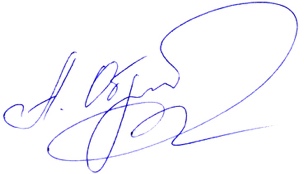 Фонд оценочных материалов рассмотрен и одобрена на заседании кафедры Гражданского права и процессаПротокол № 14 от «27» июня 2022 годаЗаведующий кафедрой	                                                            Т.В. Кивленок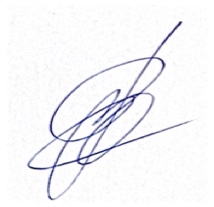 Фонд оценочных материалов рассмотрен и одобрена на заседании учебно-методической комиссии направления подготовки 40.05.04 Судебная и прокурорская деятельностьПротокол № 4 от «30» июня 2022 года Председатель комиссии   						     К.Н. Курысев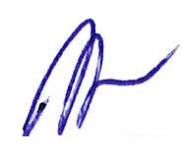 Формируемые компетенцииПланируемые результаты обучения по дисциплине, в соответствии с индикатором достижения компетенцииПланируемые результаты обучения по дисциплине, в соответствии с индикатором достижения компетенцииНаименование оценочного средстваФормируемые компетенцииИндикатор достижения компетенцииРезультаты обучения по дисциплинеНаименование оценочного средстваПК-8cпособен применять теоретические знания для выявления правонарушений, своевременного реагирования и принятия необходимых мер к восстановлению нарушенных правПК 8.1ПК 8.2ПК 8.3Знает: способы и приемы выявления, пресечения и фиксации правонарушений в сфере частного права; Умеет: пресекать и фиксировать правонарушения в сфере частного права; обеспечивать защиту прав и законных интересов лиц, пострадавших от правонарушений в сфере частного права.Владеет: навыками сбора и фиксации доказательств; методикой выявления, пресечения и раскрытия правонарушений.Тестовые вопросы, практические задания.ПК-12способен правильно и полно отражать результаты профессиональной деятельности в юридической и служебной документацииПК 12.1ПК 12.2ПК 12.3Знает: виды, структуру, особенности, правила и принципы составления юридической и служебной документации; правила составления и ведения организационно-распорядительных и справочно-информационных документов, обеспечивающих защиту прав и законных интересов участников гражданских правоотношений.Умеет: отражать результаты профессиональной деятельности в конкретных видах юридической и служебной документации; составлять организационно-распорядительные и справочно-информационные документы.Владеет: навыками составления юридической и служебной документации.Тестовые вопросы, практические задания.ПК-15способен давать квалифицированные юридические заключения и консультации в рамках своей профессиональной деятельностиПК 15.1ПК 15.2ПК 15.3Знает: основные положения, сущность и содержание понятий и категорий частного права; Умеет: оценивать правовые явления и отношения, формулировать выводы и предложения на основе их анализа, давать разъяснения правовых возможностей и их последствий в частноправовых отношениях. Владеет: навыками анализа конкретных правоотношений, вытекающих из гражданского права; навыками консультирования в сфере частного права.Тестовые вопросы, практические задания.№Тема опросыВопросы1.Понятие и содержание частного права1. Разграничение частного и публичного права.2. Материальные и формальные теории разграничения частного и публичного права.3. Система частного права и система гражданского права.4. Монистический и дуалистический подходы к кодификации законодательства об имущественных отношениях. Гражданское право в системе отраслей права.2.Предмет и метод частноправового регулирования1. Предмет гражданско-правового регулирования. 2. Виды имущественных и неимущественных отношений, регулируемых гражданским правом. Влияние советской цивилистической мысли на формирование предмета гражданско-правового регулирования.3. Гражданско-правовой метод регулирования общественных отношений.4. Основные черты гражданско-правового метода регулирования общественных отношений. Концепции метода правового регулирования общественных отношений.3.Соотношение правоспособности и субъективного частного права1. Возникновение и прекращение правоспособности, ее неотчуждаемость и невозможность ограничения. Особенность правоспособности юридического лица.2. Правоспособность и субъективное гражданское право.3. Волевая теория субъективных прав. Теория интереса. 4. Структура субъективного гражданского права. Секундарное правомочие. Теория динамической правоспособности.4.Понятие, содержание и виды гражданских правоотношений1. Гражданское правоотношение, его элементы и структурные особенности.2. Теория регулирования. Теория прав и обязанностей.3. Объект гражданских правоотношений. Влияние изменений законодательства на объект гражданских правоотношений.4. Виды гражданских правоотношений. Вещные, обязательственные, интеллектуальные и корпоративные правоотношения. Правоотношения, включающие в свое содержание преимущественные права. Неимущественные гражданские правоотношения.5.Юридические факты в частном праве1. Основания возникновения гражданских прав и обязанностей.2. Сделки; договоры и односторонние сделки. Условные сделки, их виды. Условия действительности сделок. Воля и волеизъявление в сделке. Форма сделки; нотариальное удостоверение и государственная регистрация сделок. Недействительность сделок. Конвалидация сделок.3. Решения собраний. Недействительность решения собраний.4. Влияние изменений законодательства на основания возникновения гражданских прав и обязанностей. Юридически значимые сообщения.6.Осуществление гражданских прав1. Понятие, признаки и способы осуществления гражданских прав.2. Пределы осуществления гражданских прав.Концепции, понятие и виды злоупотребления правом.3. Особенности осуществления гражданских прав через представителей.4. Осуществление гражданских прав в условиях реформы гражданского законодательства.7.Право на защиту гражданских прав1. Защита гражданских прав. Отличие охраны от защиты гражданских прав.2. Соотношение регулятивных и охранительных норм для целей обеспечения гражданских прав. Соотношение категорий долг и ответственность. Меры защиты и меры ответственности.3. Право на защиту как самостоятельное субъективное право.4. Способы и формы защиты гражданских прав. Судебная защита, самозащита, меры оперативного воздействия. Особенности защиты вещных, обязательственных, интеллектуальных и корпоративных прав.8.Особенности применения отдельных видов ответственности к частноправовым отношениям1. Юридическая ответственность. Особенности гражданско-правовой ответственности.2. Понятие и виды гражданско-правовой ответственности.3. Основания и условия гражданско-правовой ответственности. Размер и формы гражданско-правовой ответственности.4. Применение положение о гражданско-правовой ответственности к частноправовым отношениям.Рейтинг-контроль 1Практическое задание до 10 балловРейтинг-контроль 2Практическое задание до 10 баллов Рейтинг контроль 3Практическое задание до 15 баллов Участие в устном и/или письменном опроседо 5 балловВыполнение семестрового плана самостоятельной работыВыполнение заданий для самостоятельной работы до 15 балловДополнительные баллы (бонусы)Доклад (реферат)Участие в решении казусов (задач) и пр.до 5 балловБаллы рейтинговой оценкиКритерии оценки9-10Студент ответил на все вопросы, допустив не более 1 ошибки в тесте8Студент ответил на все вопросы, допустив не более 2 ошибок в тесте7Студент ответил на все вопросы, допустив не более 3 ошибок в тесте0-6Студент ответил не на все вопросы и допустил 4 и более ошибок в тестеБаллырейтинговойоценкиКритерии оценки10Студент самостоятельно, логично и последовательно излагает и интерпретирует материалы учебного курса; полностью раскрывает смысл предлагаемых вопросов; показывает умение формулировать выводы и обобщения по теме вопросов. В полном объеме отвечает на вопросы.7-9Студент самостоятельно излагает материалы учебного курса; полностью раскрывает смысл предлагаемых вопросов; показывает умение формулировать выводы и обобщения по теме вопросов; отвечает на вопросы, но допускает незначительные ошибки при выполнении контрольной работы.4-6Студент самостоятельно излагает материалы учебного курса; затрудняется с формулировками выводов и обобщений по теме вопросов.Менее 4Студент демонстрирует неудовлетворительное знание базовых терминов и понятий курса, отсутствие логики и последовательности в изложении ответов на предложенные вопросы.БаллырейтинговойоценкиКритерии оценки11-15Студент самостоятельно, логично и последовательно излагает и интерпретирует материалы учебного курса; полностью раскрывает смысл предлагаемых вопросов и заданий; показывает умение формулировать выводы и обобщения по теме заданий.7-10Студент самостоятельно излагает материалы учебного курса; полностью раскрывает смысл предлагаемых вопросов и заданий; показывает умение формулировать выводы и обобщения по теме заданий; допускает незначительные ошибки при выполнении контрольной работы.4-6Студент самостоятельно излагает материалы учебного курса; затрудняется с формулировками выводов и обобщений по теме заданий; выполняет не более 50% всех заданий контрольной. работы.Менее 4Студент демонстрирует неудовлетворительное знание базовых терминов и понятий курса, отсутствие логики и последовательности в изложении ответов на предложенные вопросы; выполняет менее 50% всех заданий контрольной. работы.Баллы рейтинговой оценкиКритерии оценки5Студент продемонстрировал высокий уровень теоретической подготовки (владение терминологическим аппаратом, знание основных концепций), умение применять имеющиеся знания на практике (пояснить то или иное явление на примере), а также умение высказывать свое мнение, отстаивать свою позицию, слушать и оценивать различные точки зрения, конструктивно полемизировать, находить точки соприкосновения разных позиций.4Студент продемонстрировал достаточный уровень теоретической подготовки (владение терминологическим аппаратом, знание основных концепций), умение применять имеющиеся знания на практике (пояснить то или иное явление на примере), а также способность отвечать на дополнительные вопросы.3Студент в основном продемонстрировал теоретическую подготовку, знание основных понятий дисциплины, однако имел затруднения в применении знаний на практике и ответах на дополнительные вопросы, не смог сформулировать собственную точку зрения и обосновать ее.1-2Студент продемонстрировал низкий уровень теоретических знаний, не владение основными терминологическими дефинициями, не смог принять активное участие в дискуссии и допустил значительное количество ошибок при ответе на вопросы преподавателя.Баллы рейтинговой оценкиКритерии оценки11-15Студент продемонстрировал высокий уровень теоретической и прикладной подготовки (владение терминологическим аппаратом, знание основных концепций, правоприменительной практики и пр.), самостоятельно и полностью выполнил необходимую работу.7-10Студент продемонстрировал достаточный уровень теоретической и прикладной подготовки (владение терминологическим аппаратом, знание основных концепций, правоприменительной практики и пр.), а также способность отвечать на поставленные вопросы.4-6Студент в основном продемонстрировал теоретическую подготовку, знание основных понятий дисциплины, однако составил необходимый комплект документов не в полном объеме, с замечаниями.менее 4Студент продемонстрировал низкий уровень теоретических знаний, незнание основных терминологических дефиниций, не смог составить соответствующий комплект юридических документов.Баллы рейтинговой оценкиКритерии оценки5Студент продемонстрировал высокий уровень теоретической подготовки (владение терминологическим аппаратом, знание основных концепций и авторов). Работа основана на использовании значительного объема научной литературы, монографий и научных статей. Зрелая, творческая, полностью самостоятельная работа. Исполнена ярко, талантливо, производит самое благоприятное впечатление. Студент демонстрирует умение высказывать свое мнение, отстаивать свою позицию, слушать и оценивать различные точки зрения, конструктивно полемизировать, находить точки соприкосновения разных позиций. Доля авторского текста 50% и более4Студент продемонстрировал достаточный уровень теоретической подготовки (владение терминологическим аппаратом, знание основных концепций и авторов), а также способность отвечать на вопросы. Работа основана на использовании учебной литературы и некоторых научных источников. Достаточно самостоятельная и творческая работа, но не все получилось. Стиль работы адекватен ее содержанию. Доля авторского текста от 30 до 49%3Студент в основном продемонстрировал теоретическую подготовку, знание основных понятий дисциплины, однако имел затруднения ответах на вопросы, не смог сформулировать собственную точку зрения и обосновать ее. Работа основана на материале учебников и лекциях. На фоне грамотного пересказа есть отдельные собственные мысли. Доля авторского текста от 10 до 29%.1-2Студент продемонстрировал низкий уровень теоретических знаний, незнание основных терминологических дефиниций, не смог принять активное участие в дискуссии и ответить на вопросы. Работа содержит грубые ошибки, свидетельствующие, что студент не разобрался в теме. Доля авторского текста менее 10 %Баллырейтинговойоценки(max – 40)Критерии оценки31-40Студент самостоятельно, логично и последовательно излагает и интерпретирует материалы учебного курса; полностью раскрывает смысл вопросов к экзамену; показывает умение формулировать выводы и обобщения по вопросам; допускает не более 1 ошибки при выполнении практических заданий.21-30Студент самостоятельно излагает материалы учебного курса; в основном раскрывает смысл вопросов к экзамену; показывает умение формулировать выводы и обобщения по вопросам; допускает не более 2 ошибок при выполнении практических заданий.11-20Студент излагает основные материалы учебного курса; затрудняется с формулировками выводов и обобщений по предложенным вопросам; допускает не более 3 ошибок при выполнении практических заданий.10 и менееСтудент демонстрирует неудовлетворительное знание базовых терминов и понятий курса, отсутствие логики и последовательности в изложении ответов на предложенные вопросы; выполняет не все задания и допускает 4 и более ошибок.№Контролируемые темыТестовые заданияКод контролируемой компетенции или ее части1.Понятие и содержание частного права1. Какую отрасль (сферу) права олицетворяет собой гражданское право:а) индивидуальную;б) частную;в) частно-публичную;г) публичную.2. Принципами гражданского права являются:а) недопустимость произвольного вмешательства в частные дела;б) юридическое равенство;в) обеспечение восстановления нарушенных прав и их судебной защиты;г) разделение власти.3. Признаками частного права являются:а) субординация;б) власть и подчинение;в) частный интерес;г) свобода и частная инициатива.ПК-8, ПК-12, ПК-152.Предмет и метод частноправового регулирования1. Гражданское право регулирует:а) имущественные отношения;б) финансовые и другие денежные отношения, возникающие в обществе;в) все экономические отношения, возникающие в обществе;г) имущественные и личные неимущественные отношения.2. Подотраслями гражданского права являются _____ право:а) обязательственное;б) вещное;в) семейное;г) трудовое.3. Признаками предпринимательской деятельности в соответствии с ГК являются:а) самостоятельность;б) инновационность;в) регистрация в качестве предпринимателя в установленном законом порядке;г) конкурентоспособность.ПК-8, ПК-12, ПК-153.Соотношение правоспособности и субъективного частного права1. Права и обязанности нескольких юридических лиц переходят к другому вновь возникшему юридическому лицу в случае: а) слияния;б) присоединения;в) преобразования;г) разделения.2. Объявление несовершеннолетнего гражданина полностью дееспособным – это эмансипация.3. Ограничить человека в дееспособности может:а) суд;б) орган опеки и попечительства;в) органы внутренних дел;г) комиссия по правам ребенка.4. Выйти из ООО участник общества:а) имеет право если половина участников ООО дали согласие;б) имеет право, если все участники ООО дали согласие;в) имеет право независимо от согласия участников ООО;г) не имеет права.5. Гражданин, творческим трудом которого создан результат интеллектуальной деятельности – автор.ПК-8, ПК-12, ПК-154.Понятие, содержание и виды гражданских правоотношений1. Субъективные права и обязанности сторон составляют содержание правоотношения.2. Права, которые дают своим обладателям юридическое превосходство над другими называются преимущественными.3. Вещи в гражданском обороте делятся на:а) индивидуально-определенные;б) определяемые родовыми признаками;в) искусственные по происхождению;г) однородные по составу.4. Объектами гражданского права не являются:а) интеллектуальная собственность;б) работы и услуги;в) имущественные права;г) ценные бумаги;д) юридические лица;е) животные.5. К унитарному юридическому лицу относят:а) хозяйственное партнерство; б) потребительский кооператив; в) общины коренных малочисленных народов Российской Федерации; г) учреждение.6. Денежные поступления в результате использования имущества (арендная плата, проценты по вкладу) – это доходы.7. Число участников общества с ограниченной ответственностью: а) законом не установлено; б) устанавливается уставом; в) не должно превышать 50 членов; г) не должно превышать 150 членов.8. Движимым имуществом признается:а) дом;б) космические объекты;в) наличные деньги;г) документарные ценные бумаги.9. К корпоративному юридическому лицу относится:а) производственный кооператив; б) фонд; в) учреждение; г) религиозная организация.10. К некоммерческой организации относится:а) товарищество собственников недвижимости; б) производственный кооператив; в) общество с ограниченной ответственностью; г) хозяйственное товарищество.11. Исполнение обязательства одной из сторон, которое обусловлено исполнением другой стороной своих обязательств, называется встречным.12. Основной признак недвижимости:а) прочная связь с землей;б) ограничение оборотоспособности;в) высокая стоимость;г) необходимость специального разрешения для включения в оборот.13. Потребляемыми вещами являются такие вещи, которые:а) уничтожаются или утрачивают свои первоначальные свойства при использовании по назначению;б) могут обмениваться на другие вещи;в) обладают характеристиками, делающими вещь уникальной;г) не могут быть разделены без ущерба или утраты первоначальных свойств.ПК-8, ПК-12, ПК-155.Юридические факты в частном праве1. Поведение, посредством которого обнаруживается намерение лица вступить в сделку – это конклюдентные действия.2. Ликвидация юридического лица считается завершенной после…а) внесения об этом записи в единый государственный реестр юридического лица;б) назначение ликвидационной комиссии;в) полного расчета юридического лица с кредиторами;г) принятие решения об этом собрания кредиторов.3. Соглашение двух или нескольких лиц об установлении, изменении или прекращении гражданских прав и обязанностей – это договор.4. Основание прекращения обязательства по соглашению сторон путем уплаты денег, передачи имущества и т.п. взамен исполнения – отступное.ПК-8, ПК-12, ПК-156.Осуществление гражданских прав1. Совершение действий одним лицом от имени другого – это представительство.2. Участниками регулируемых гражданским законодательством отношений являются:а) только российские граждане и юридические лица; б) физические лица, юридические лица, Российская Федерация, субъекты Российской Федерации, муниципальные образования;в) только граждане - предприниматели и юридические лица;г) граждане, юридические лица и Российская Федерации.3. Письменное уполномочие, которое одно лицо выдает другому для представительства перед третьими лицами – это доверенность.4. К универсальному правопреемству субъектов гражданского права относятся:а) наследование и ликвидация юридического лица;б) ликвидация и реорганизация;в) наследование и реорганизация;г) реорганизация юридического лица.5. Норма ГК РФ, содержащая в себе оговорку «если иное не предусмотрено законом или договором», является диспозитивной.6. Общая собственность, в которой каждому сособственнику принадлежит право на определенную долю – это долевая собственность.7. Общая собственность, в которой доли ее сособственников заранее не определены, но могут быть выделены при ее разделе – это совместная собственность.8. Дети могут совершать мелкие бытовые сделки c:а) 6 лет:б) 14 лет:в) рождения:г) 10 лет.9. Закрепленная за гражданами и юридическими лицами возможность пользования чужими земельными участками и иным недвижимым имуществом – сервитут.10. Если в доверенности не указан срок ее действия, то она действует в течение:а) 6 месяцев со дня ее совершения;б) 1 года со дня ее совершения;в) 2 лет со дня ее совершения;г) 3 лет со дня ее совершения.11. Денежная сумма, выдаваемая одной из договаривающихся сторон в счет причитающихся с нее по договору платежей другой стороне, в доказательство заключения договора и в обеспечение его исполнения – задаток.12. В случае явки гражданина, объявленного умершим, ему:а) возвращается все имущество, перешедшее другим лицам по возмездным сделкам, кроме денег и ценных бумаг на предъявителя, а от недобросовестных приобретений – любое имущество, перешедшее по возмездным сделкам;б) возвращается все имущество;в) возвращается все имущество, перешедшее другим лицам по возмездным сделкам;г) возвращается все имущество, перешедшее другим лицам по безвозмездным сделкам и от недобросовестных приобретений по возмездным.13. Наследство может быть принято в течение 6 месяцев со дня открытия наследства (введите цифру).14. Совокупность принадлежащих правообладателю (гражданину или юридическому лицу) прав на использование по своему усмотрению любым не противоречащим закону способом результата интеллектуальной деятельности или средства индивидуализации и на запрещение или разрешение такого использования другими лицами – это исключительное право.ПК-8, ПК-12, ПК-157.Право на защиту гражданских прав1. Общий срок исковой давности составляет три года.2. Срок исковой давности по оспоримым сделкам составляет:а) 10 лет;б) 3 года;в) 2 года;г) 1 год.3. Несоблюдение письменной формы сделки влечет:а) ничтожность сделки во всех случаях;б) невозможность сторон доказывать свою правоту в суде показаниями свидетелей;в) оспоримость сделки во всех случаях;г) обязанность возместить убытки потерпевшей стороне.4. Длительность общего срока исковой давности составляет:а) 10 лет;б) 3 года;в) 2 года;г) 1 год.5. Иск собственника об истребовании имущества из чужого незаконного владения – виндикационный иск.6. Иск владеющего вещью собственника к третьим лицам об устранении препятствий, связанных с осуществлением правомочий по пользованию и распоряжению – негаторный иск.ПК-8, ПК-12, ПК-158.Особенности применения отдельных видов ответственности к частноправовым отношениям1. Форма государственного принуждения, возлагающая на правонарушителя дополнительные неблагоприятные имущественные последствия – гражданско-правовая ответственность.2. Материальное последствие правонарушения, имеющее стоимостную форму, называется имущественным вредом.3. В соответствии с основаниями гражданско-правовую ответственность разделяют на договорную и внедоговорную.ПК-8, ПК-12, ПК-15